ПРАВИТЕЛЬСТВО РОССИЙСКОЙ ФЕДЕРАЦИИПОСТАНОВЛЕНИЕот 22 мая 2023 г. N 810ОБ УТВЕРЖДЕНИИ ПРАВИЛАККРЕДИТАЦИИ ОРГАНИЗАЦИЙ, ОСУЩЕСТВЛЯЮЩИХ АУТЕНТИФИКАЦИЮНА ОСНОВЕ БИОМЕТРИЧЕСКИХ ПЕРСОНАЛЬНЫХ ДАННЫХ ФИЗИЧЕСКИХ ЛИЦ,ОСНОВАНИЙ ЕЕ ПРИОСТАНОВЛЕНИЯ И ПРЕКРАЩЕНИЯ И ПРИЗНАНИИУТРАТИВШИМ СИЛУ ПОСТАНОВЛЕНИЯ ПРАВИТЕЛЬСТВА РОССИЙСКОЙФЕДЕРАЦИИ ОТ 20 ОКТЯБРЯ 2021 Г. N 1799Правительство Российской Федерации постановляет:1. Утвердить прилагаемые Правила аккредитации организаций, осуществляющих аутентификацию на основе биометрических персональных данных физических лиц, основания ее приостановления и прекращения.2. Признать утратившим силу постановление Правительства Российской Федерации от 20 октября 2021 г. N 1799 "Об аккредитации организаций, владеющих информационными системами, обеспечивающими идентификацию и (или) аутентификацию с использованием биометрических персональных данных физических лиц, и (или) оказывающих услуги по идентификации и (или) аутентификации с использованием биометрических персональных данных физических лиц" (Собрание законодательства Российской Федерации, 2021, N 43, ст. 7290).3. Настоящее постановление вступает в силу с 1 июня 2023 г. и действует до 1 июня 2029 г.Председатель ПравительстваРоссийской ФедерацииМ.МИШУСТИНУтвержденыпостановлением ПравительстваРоссийской Федерацииот 22 мая 2023 г. N 810ПРАВИЛААККРЕДИТАЦИИ ОРГАНИЗАЦИЙ, ОСУЩЕСТВЛЯЮЩИХ АУТЕНТИФИКАЦИЮНА ОСНОВЕ БИОМЕТРИЧЕСКИХ ПЕРСОНАЛЬНЫХ ДАННЫХ ФИЗИЧЕСКИХ ЛИЦ,ОСНОВАНИЯ ЕЕ ПРИОСТАНОВЛЕНИЯ И ПРЕКРАЩЕНИЯI. Общие положения1. Настоящие Правила устанавливают порядок аккредитации организаций, осуществляющих аутентификацию на основе биометрических персональных данных физических лиц (далее - организации), основания ее приостановления и прекращения.2. Аккредитация организаций проводится Министерством цифрового развития, связи и массовых коммуникаций Российской Федерации (далее - уполномоченный федеральный орган) в соответствии с настоящими Правилами.3. Понятия, используемые в настоящих Правилах, означают следующее:"аккредитация организации" - подтверждение уполномоченным федеральным органом соответствия организации требованиям, предъявляемым к организациям в соответствии с частью 2 статьи 17 Федерального закона "Об осуществлении идентификации и (или) аутентификации физических лиц с использованием биометрических персональных данных, о внесении изменений в отдельные законодательные акты Российской Федерации и признании утратившими силу отдельных положений законодательных актов Российской Федерации";"аккредитованная организация" - организация, включенная в перечень аккредитованных организаций;"заявитель" - организация, претендующая на получение аккредитации;"перечень аккредитованных организаций" - список аккредитованных организаций, размещенный на официальном сайте уполномоченного федерального органа в информационно-телекоммуникационной сети "Интернет" (далее - сеть "Интернет");"требования для аккредитации" - требования, предъявляемые к аккредитуемым организациям в соответствии с частью 2 статьи 17 Федерального закона "Об осуществлении идентификации и (или) аутентификации физических лиц с использованием биометрических персональных данных, о внесении изменений в отдельные законодательные акты Российской Федерации и признании утратившими силу отдельных положений законодательных актов Российской Федерации".4. Аккредитация организаций действует без ограничения срока.II. Порядок аккредитации организаций5. В целях аккредитации заявитель представляет в уполномоченный федеральный орган заявление об аккредитации, подписанное руководителем заявителя или уполномоченным представителем заявителя (далее - заявление об аккредитации), с приложением документов, подтверждающих выполнение требований для аккредитации.Заявление об аккредитации представляется заявителем в уполномоченный федеральный орган непосредственно или с использованием специальной связи федерального органа исполнительной власти, осуществляющего управление деятельностью в области связи, в соответствии с абзацем третьим статьи 9 Федерального закона "О почтовой связи".Заявление об аккредитации считается поданным со дня его регистрации в системе электронного документооборота уполномоченного федерального органа.6. В заявлении об аккредитации указываются следующие сведения:а) полное наименование и адрес в пределах места нахождения заявителя;б) идентификационный номер налогоплательщика - заявителя;в) основной государственный регистрационный номер заявителя;г) сведения о единоличном исполнительном органе (фамилия, имя, отчество (при наличии), наименование должности, дата и место рождения, серия и номер основного документа, удостоверяющего личность, сведения о гражданстве);д) адрес сайта в сети "Интернет" заявителя;е) адрес электронной почты заявителя;ж) о непривлечении лица, исполняющего функции единоличного исполнительного органа заявителя, в течение 5 лет, предшествующих дню подачи заявления, к уголовной ответственности в соответствии со статьями 183 и 283 Уголовного кодекса Российской Федерации за незаконные получение и разглашение сведений, составляющих государственную, коммерческую, налоговую или банковскую тайну.7. К заявлению об аккредитации прилагаются следующие документы, подтверждающие соблюдение заявителем требований для аккредитации:а) документы, подтверждающие, что минимальный размер собственных средств (капитала) составляет не менее 500 млн. рублей;б) документы, подтверждающие наличие финансового обеспечения ответственности за убытки, причиненные третьим лицам вследствие их доверия к результату аутентификации на основе биометрических персональных данных, осуществленной организацией, в сумме не менее 100 млн. рублей;в) документы, подтверждающие использование для обработки биометрических персональных данных и векторов единой биометрической системы баз данных, находящихся исключительно на территории Российской Федерации;г) документы, подтверждающие наличие права собственности или иного вещного права на аппаратные шифровальные (криптографические) средства, используемые для оказания заявителем услуг по аутентификации на основе биометрических персональных данных, имеющие подтверждение соответствия требованиям, установленным федеральным органом исполнительной власти в области обеспечения безопасности, и наличие права использования программных шифровальных (криптографических) средств, имеющих подтверждение соответствия требованиям, установленным федеральным органом исполнительной власти в области обеспечения безопасности, на законных основаниях;д) документы, подтверждающие наличие в штате организации не менее 2 работников, непосредственно осуществляющих деятельность по аутентификации на основе биометрических персональных данных, имеющих высшее образование в области информационных технологий или информационной безопасности;е) документы, подтверждающие соответствие требованиям к деловой репутации единоличного исполнительного органа, а также членов коллегиального исполнительного органа и (или) физических лиц - учредителей (участников) организации, имеющих право распоряжаться более чем 10 процентами акций (долей), составляющих уставный капитал организации, установленным уполномоченным федеральным органом, содержащие в том числе фамилию, имя, отчество (при наличии), дату и место рождения, серию и номер основного документа, удостоверяющего личность лица, исполняющего функции единоличного исполнительного органа, членов коллегиального исполнительного органа организации и (или) физических лиц - учредителей (участников) организации, имеющих право распоряжаться более чем 10 процентами акций (долей), составляющих уставный капитал организации, за исключением случаев, когда заявитель является организацией финансового рынка, организацией, в уставном (складочном) капитале которой доля участия Российской Федерации, субъекта Российской Федерации, муниципального образования превышает 50 процентов;ж) документы, подтверждающие, что заявитель является организацией финансового рынка, организацией, в уставном (складочном) капитале которой доля участия Российской Федерации, субъекта Российской Федерации, муниципального образования превышает 50 процентов (при наличии), в случае, предусмотренном подпунктом "е" настоящего пункта;з) документы, подтверждающие, что организация не является иностранным юридическим лицом, а также юридическим лицом, в уставном (складочном) капитале которого доля участия иностранных юридических лиц превышает 49 процентов;и) доверенность или иной документ, подтверждающие право уполномоченного лица заявителя, направившего документы, действовать от имени заявителя.8. Заявитель вправе представить дополнительные документы (сведения), подтверждающие выполнение требований, предусмотренных статьей 17 Федерального закона "Об осуществлении идентификации и (или) аутентификации физических лиц с использованием биометрических персональных данных, о внесении изменений в отдельные законодательные акты Российской Федерации и признании утратившими силу отдельных положений законодательных актов Российской Федерации".9. Все документы, составленные на иностранном языке, должны быть представлены в уполномоченный федеральный орган с переводом на русский язык. Правильность перевода должна быть нотариально удостоверена в соответствии с законодательством Российской Федерации о нотариате.10. Уполномоченный федеральный орган:а) осуществляет проверку документов, представленных заявителем, на предмет комплектности, полноты и достоверности содержащихся в них сведений в срок, не превышающий 10 рабочих дней со дня регистрации заявления об аккредитации в системе электронного документооборота уполномоченного федерального органа;б) вправе в отношении заявителя:запрашивать у федерального органа исполнительной власти, осуществляющего функции по контролю и надзору за соответствием обработки персональных данных, - сведения, содержащиеся в реестре операторов, осуществляющих обработку персональных данных, подтверждающие использование заявителем для обработки биометрических персональных данных и векторов единой биометрической системы баз данных, находящихся исключительно на территории Российской Федерации, посредством направления межведомственных запросов и (или) проверять информацию, содержащуюся на официальном сайте федерального органа исполнительной власти, осуществляющего функции по контролю и надзору за обработкой персональных данных в сети "Интернет";запрашивать у федерального органа исполнительной власти, осуществляющего государственную регистрацию юридических лиц и индивидуальных предпринимателей, - сведения, содержащиеся в едином государственном реестре юридических лиц, посредством направления межведомственных запросов с использованием сервисов, размещенных в системе межведомственного электронного взаимодействия и (или) на официальном сайте федерального органа исполнительной власти, осуществляющего государственную регистрацию юридических лиц и индивидуальных предпринимателей в сети "Интернет";запрашивать у федерального органа исполнительной власти в области обеспечения безопасности на основании межведомственных запросов путем межведомственного информационного взаимодействия - сведения о взаимодействии заявителя с государственной системой обнаружения, предупреждения и ликвидации последствий компьютерных атак на информационные ресурсы Российской Федерации, а также сведения о лицензии (регистрационный номер лицензии, дата предоставления лицензии), выданной заявителю в соответствии с пунктом 1 части 1 статьи 12 Федерального закона "О лицензировании отдельных видов деятельности";запрашивать у федерального органа исполнительной власти в сфере внутренних дел - сведения о действительности основного документа, удостоверяющего личность единоличного исполнительного органа заявителя, указанного в заявлении об аккредитации, сведения о наличии (отсутствии) судимости и (или) факта уголовного преследования либо о прекращении уголовного преследования единоличного исполнительного органа, членов коллегиального исполнительного органа заявителя и (или) физических лиц - учредителей (участников) заявителя, имеющих право распоряжаться более чем 10 процентами акций (долей), составляющих уставный капитал заявителя, посредством направления межведомственных запросов путем межведомственного информационного взаимодействия;запрашивать в Фонде пенсионного и социального страхования Российской Федерации - сведения о трудовой деятельности единоличного исполнительного органа, а также членов коллегиального исполнительного органа и (или) физических лиц - учредителей (участников) заявителя, имеющих право распоряжаться более чем 10 процентами акций (долей), составляющих уставный капитал заявителя, посредством направления межведомственных запросов путем межведомственного информационного взаимодействия;в) осуществляет оценку соответствия заявителя требованиям к деловой репутации единоличного исполнительного органа, а также членов коллегиального исполнительного органа и (или) физических лиц - учредителей (участников) заявителя, имеющих право распоряжаться более чем 10 процентами акций (долей), составляющих уставной капитал заявителя, за исключением организаций финансового рынка, организаций, в уставном (складочном) капитале которых доля участия Российской Федерации, субъекта Российской Федерации, муниципального образования превышает 50 процентов, установленным уполномоченным федеральным органом;г) проверяет в отношении заявителя досрочное прекращение аккредитации в течение 3 лет, предшествующих дню подачи заявления об аккредитации, а также проверяет, что лицо, имеющее право действовать без доверенности от имени заявителя, не является лицом, имевшим право действовать без доверенности от имени организации, в отношении которого была досрочно прекращена аккредитация, в течение 3 лет, предшествующих дню подачи заявления об аккредитации;д) проверяет отсутствие сведений о единоличном исполнительном органе заявителя в перечне организаций и физических лиц, в отношении которых имеются сведения об их причастности к экстремистской деятельности или терроризму, и в составляемых в рамках реализации полномочий, предусмотренных главой VII Устава ООН, Советом Безопасности ООН или органами, специально созданными решениями Совета Безопасности ООН, перечнях организаций и физических лиц, связанных с террористическими организациями и террористами или с распространением оружия массового уничтожения, на официальном сайте федерального органа исполнительной власти, осуществляющего функции по противодействию легализации (отмыванию) доходов, полученных преступным путем, финансированию терроризма, экстремистской деятельности и финансированию распространения оружия массового уничтожения, в сети "Интернет";е) принимает решение об аккредитации или об отказе в аккредитации в срок, не превышающий 50 рабочих дней со дня регистрации заявления об аккредитации в системе электронного документооборота уполномоченного федерального органа, на основании оценки соответствия заявителя требованиям для аккредитации.11. Уполномоченный федеральный орган принимает решение о приостановлении процедуры аккредитации в случае выявления в ходе проверки документов, предусмотренной подпунктом "а" пункта 10 настоящих Правил, факта представления заявителем неполного комплекта документов, подтверждающих соответствие заявителя требованиям для аккредитации.Уполномоченный федеральный орган в течение 5 рабочих дней со дня принятия решения о приостановлении процедуры аккредитации направляет в адрес заявителя заказным почтовым отправлением с уведомлением о вручении или по адресу электронной почты в форме электронного документа либо путем вручения представителю заявителя непосредственно под расписку уведомление о приостановлении процедуры аккредитации, содержащее информацию об основаниях и сроке приостановления. Указанное уведомление, составленное в форме электронного документа, подписывается усиленной квалифицированной электронной подписью.Приостановление процедуры аккредитации осуществляется на срок, не превышающий 10 рабочих дней со дня принятия решения о приостановлении процедуры аккредитации, при этом срок проверки документов, предусмотренной подпунктом "а" пункта 10 настоящих Правил, продлевается на соответствующий срок.Заявитель вправе до окончания срока приостановления процедуры аккредитации направить в уполномоченный федеральный орган недостающие документы, отсутствие которых было выявлено в ходе проверки, предусмотренной подпунктом "а" пункта 10 настоящих Правил.В случае представления заявителем в уполномоченный федеральный орган недостающих документов, отсутствие которых было выявлено в ходе проверки, предусмотренной подпунктом "а" пункта 10 настоящих Правил, проверка указанных документов осуществляется в течение 10 рабочих дней со дня их регистрации в системе электронного документооборота уполномоченного федерального органа. При этом общий срок процедуры аккредитации, установленный подпунктом "е" пункта 10 настоящих Правил, увеличивается на 10 рабочих дней.В случае если заявителем до окончания срока приостановления процедуры аккредитации не представлены недостающие документы, необходимые для аккредитации организации в соответствии с настоящими Правилами, уполномоченным федеральным органом принимается решение об отказе в аккредитации по основанию, указанному в подпункте "б" пункта 16 настоящих Правил.12. Подтверждением наличия у аккредитованной организации аккредитации является соответствующая запись в перечне аккредитованных организаций.Уполномоченный федеральный орган в срок, не превышающий 2 рабочих дней со дня принятия решения об аккредитации организации, вносит соответствующую запись в перечень аккредитованных организаций.13. В перечне аккредитованных организаций содержатся следующие сведения об аккредитованных организациях:а) полное наименование и адрес в пределах места нахождения;б) идентификационный номер налогоплательщика;в) основной государственный регистрационный номер;г) сведения о единоличном исполнительном органе (фамилия, имя, отчество (при наличии), должность);д) адрес сайта в сети "Интернет" (при наличии).14. Решение об аккредитации организации направляется уполномоченным федеральным органом в адрес аккредитованной организации в течение 5 рабочих дней со дня его принятия заказным почтовым отправлением с уведомлением о вручении или по адресу электронной почты в форме электронного документа. Мотивированное решение об отказе в аккредитации направляется уполномоченным федеральным органом в адрес заявителя в течение 5 рабочих дней со дня его принятия заказным почтовым отправлением с уведомлением о вручении или по адресу электронной почты в форме электронного документа.Указанные в настоящем пункте решения, составленные в форме электронного документа, подписываются усиленной квалифицированной электронной подписью.15. В случае получения решения об отказе в аккредитации заявитель вправе повторно направить в уполномоченный федеральный орган заявление об аккредитации после устранения причин отказа.16. Основаниями для отказа в аккредитации являются:а) несоответствие заявителя требованиям для аккредитации;б) непредставление заявителем документов, подтверждающих соответствие организации требованиям для аккредитации;в) наличие в документах, представленных заявителем, недостоверной информации;г) подача заявления об аккредитации не уполномоченным заявителем лицом.III. Порядок приостановления и прекращениядействия аккредитации, внесения изменений в переченьаккредитованных организаций17. Аккредитация аккредитованной организации прекращается по решению уполномоченного федерального органа в следующих случаях:а) невыполнение предписания о выявлении несоответствия аккредитованной организации требованиям для аккредитации по истечении срока приостановления аккредитации у аккредитованной организации;б) непредставление информации и документов, подтверждающих устранение причин, вследствие которых было принято решение о приостановлении аккредитации, либо представление информации и документов, по итогам проверки которых был сделан вывод о том, что причины, вследствие которых было принято решение о приостановлении аккредитации, не устранены;в) несоответствие единоличного исполнительного органа организации требованиям для аккредитации;г) получение уполномоченным федеральным органом заявления аккредитованной организации о прекращении аккредитации по ее инициативе;д) прекращение деятельности аккредитованной организации в соответствии с законодательством Российской Федерации.18. Уполномоченный федеральный орган принимает решение о приостановлении аккредитации у аккредитованной организации в случае выявления в рамках осуществления федерального государственного контроля (надзора) в сфере идентификации и (или) аутентификации несоответствия аккредитованной организации требованиям для аккредитации и выдачи предписания об устранении нарушения, связанного с нарушением требований для аккредитации организации, и вносит соответствующую запись в перечень аккредитованных организаций не позднее 2 рабочих дней со дня принятия такого решения.Уполномоченный федеральный орган в течение 3 рабочих дней со дня принятия решения о приостановлении аккредитации у аккредитованной организации направляет в адрес аккредитованной организации заказным почтовым отправлением с уведомлением о вручении или по адресу электронной почты в форме электронного документа, подписанного усиленной квалифицированной электронной подписью, либо путем вручения представителю аккредитованной организации непосредственно под расписку уведомление о приостановлении аккредитации у аккредитованной организации, содержащее информацию об основаниях и сроке приостановления.Приостановление аккредитации у аккредитованной организации осуществляется на срок, не превышающий 15 рабочих дней со дня принятия решения о приостановлении аккредитации у аккредитованной организации.Аккредитованная организация вправе до окончания срока приостановления аккредитации направить в уполномоченный федеральный орган информацию и документы, подтверждающие устранение причин, вследствие которых было принято решение о приостановлении аккредитации у аккредитованной организации.В случае представления аккредитованной организацией в уполномоченный федеральный орган указанных информации и документов проверка этих информации и документов осуществляется в течение 10 рабочих дней со дня их регистрации в системе электронного документооборота уполномоченного федерального органа.В случае если аккредитованной организацией до окончания срока приостановления ее аккредитации не представлены указанные информация и документы либо в случае, если по итогам проверки представленных информации и документов уполномоченный федеральный орган пришел к выводу о том, что причины, вследствие которых было принято решение о приостановлении аккредитации, не устранены, уполномоченный федеральный орган принимает решение о прекращении аккредитации.19. Решение уполномоченного федерального органа о прекращении аккредитации принимается в срок, не превышающий 10 рабочих дней со дня возникновения обстоятельств, указанных в пункте 17 настоящих Правил, и направляется в адрес аккредитованной организации в течение 5 рабочих дней со дня его принятия заказным почтовым отправлением с уведомлением о вручении или по адресу электронной почты в форме электронного документа.Указанное решение, составленное в форме электронного документа, подписывается усиленной квалифицированной электронной подписью.Уполномоченный федеральный орган в срок, не превышающий 2 рабочих дня со дня принятия решения о прекращении аккредитации, вносит соответствующую запись в перечень аккредитованных организаций.20. Внесение изменений в перечень аккредитованных организаций осуществляется в следующих случаях:а) реорганизация аккредитованной организации;б) изменение наименования аккредитованной организации;в) изменение сведений о единоличном исполнительном органе аккредитованной организации;г) изменение адреса в пределах места нахождения аккредитованной организации;д) изменение адреса сайта аккредитованной организации в сети "Интернет" (при наличии);е) наличие технических ошибок - описок, опечаток, грамматических или иных подобных ошибок.21. Для изменения сведений в случаях, указанных в пункте 20 настоящих Правил, аккредитованная организация в течение 10 рабочих дней со дня изменения соответствующих сведений направляет в уполномоченный федеральный орган заявление о внесении изменений в перечень аккредитованных организаций, подписанное руководителем организации или уполномоченным представителем организации, с указанием причины внесения изменений.22. В случаях, предусмотренных пунктом 20 настоящих Правил, уполномоченный федеральный орган в срок, не превышающий 15 рабочих дней со дня регистрации в системе электронного документооборота уполномоченного федерального органа заявления о внесении изменений в перечень аккредитованных организаций, осуществляет проверку достоверности содержащихся в указанном заявлении сведений, в том числе на основании межведомственных запросов в соответствующие федеральные органы исполнительной власти путем межведомственного информационного взаимодействия и (или) посредством получения информации с официальных сайтов федеральных органов исполнительной власти в сети "Интернет", в случае изменения сведений о единоличном исполнительном органе организации также проверяет соответствие нового единоличного исполнительного органа организации требованиям для аккредитации и принимает решение о внесении изменений в сведения об аккредитованной организации или об отказе во внесении изменений в сведения об аккредитованной организации.23. Основаниями для отказа во внесении изменений в перечень аккредитованных организаций в случаях, предусмотренных пунктом 20 настоящих Правил, являются:а) непредставление документов, подтверждающих необходимость внесения изменений в перечень аккредитованных организаций;б) наличие в документах, представленных заявителем, недостоверной информации;в) несоответствие единоличного исполнительного органа аккредитованной организации требованиям для аккредитации;г) направление заявления о внесении изменений в перечень аккредитованных организаций не уполномоченным заявителем лицом.24. В случае выявления уполномоченным федеральным органом в перечне аккредитованных организаций технических ошибок, предусмотренных подпунктом "е" пункта 20 настоящих Правил, уполномоченный федеральный орган вносит в перечень аккредитованных организаций изменения, направленные на устранение таких ошибок.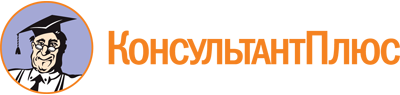 Постановление Правительства РФ от 22.05.2023 N 810
"Об утверждении Правил аккредитации организаций, осуществляющих аутентификацию на основе биометрических персональных данных физических лиц, оснований ее приостановления и прекращения и признании утратившим силу постановления Правительства Российской Федерации от 20 октября 2021 г. N 1799"Документ предоставлен КонсультантПлюс

www.consultant.ru

Дата сохранения: 10.12.2023
 